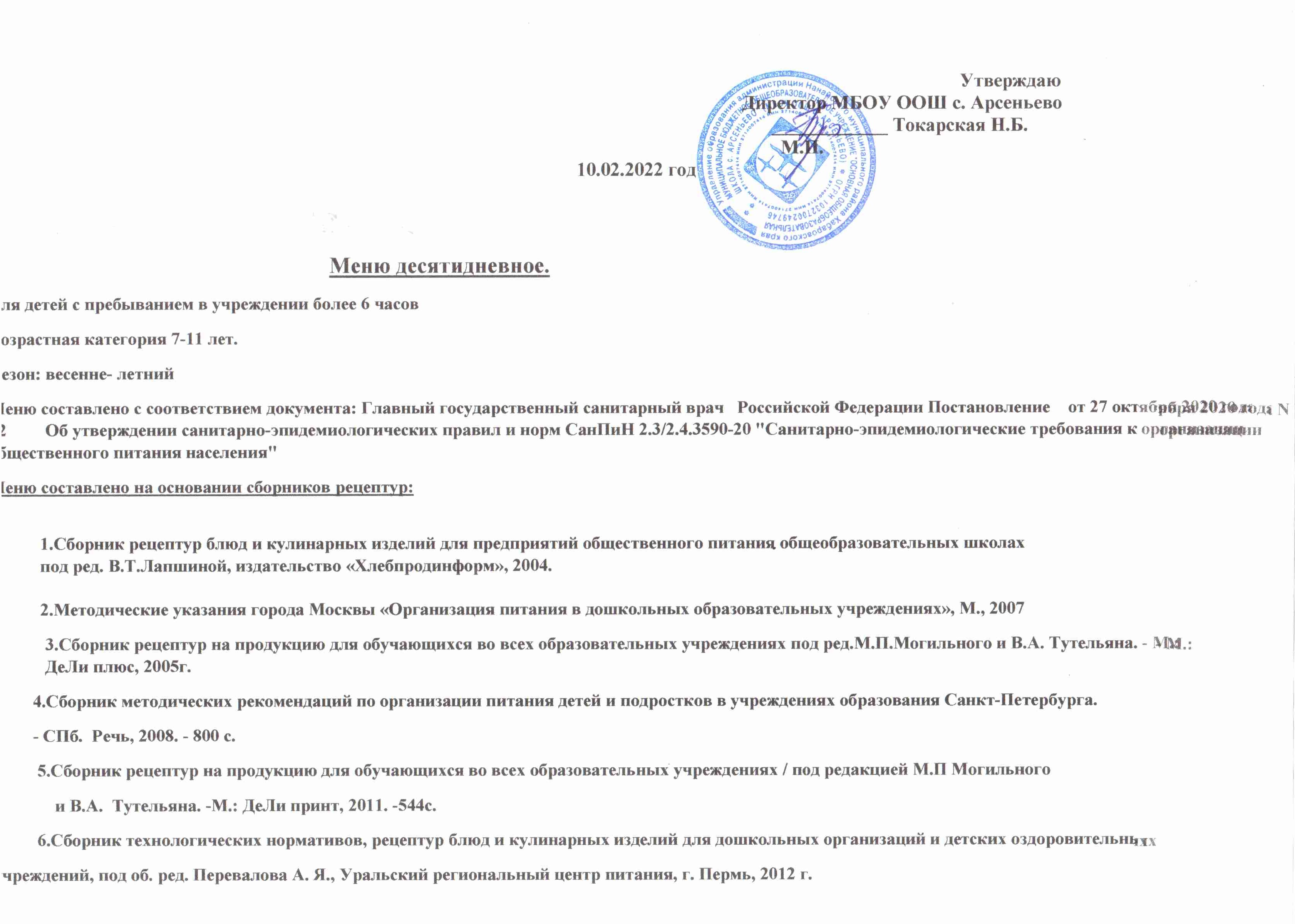 .МЕНЮМЕНЮМЕНЮМЕНЮМЕНЮМЕНЮМЕНЮМЕНЮМЕНЮМЕНЮ7-11 лет7-11 лет7-11 лет7-11 лет7-11 лет7-11 лет7-11 лет7-11 лет1 день2 день2 день2 день3 день4 день5 день6 день7 день8 день9 день9 день9 день10 деньЗавтракЗавтракЗавтракЗавтракЗавтракЗавтракЗавтракЗавтракЗавтракЗавтракЗавтракЗавтракЗавтракЗавтракБУТЕРБРОД С СЫРОМ
25ОМЛЕТ НАТУРАЛЬНЫЙ
90ОМЛЕТ НАТУРАЛЬНЫЙ
90ОМЛЕТ НАТУРАЛЬНЫЙ
90ЗАПЕКАНКА ИЗ
ТВОРОГА ( с молоком
сгущенным) 165/35БУТЕРБРОД ГОРЯЧИЙ
С СЫРОМ 30ЯБЛОКИ 100ГРУШИ  100БУТЕРБРОД С СЫРОМ
25СЫРНИКИ ИЗ ТВОРОГА
( с соусом молочным
сладким   ) 150/50БУТЕРБРОД ГОРЯЧИЙ
С СЫРОМ 30БУТЕРБРОД ГОРЯЧИЙ
С СЫРОМ 30БУТЕРБРОД ГОРЯЧИЙ
С СЫРОМ 30ОМЛЕТ НАТУРАЛЬНЫЙ
85КАША ЖИДКАЯ
МОЛОЧНАЯ ИЗ
ЯЧНЕВОЙ КРУПЫ 170ЧАЙ С САХАРОМ 180ЧАЙ С САХАРОМ 180ЧАЙ С САХАРОМ 180ЧАЙ СЛАДКИЙ С
МОЛОКОМ  180КАША ЖИДКАЯ
МОЛОЧНАЯ ИЗ
МАННОЙ КРУПЫ 170ОЛАДЬИ (с молоком
сгущенным) 80/24КАША ЖИДКАЯ
МОЛОЧНАЯ ИЗ
ОВСЯННОЙ КРУПЫ 170ОМЛЕТ НАТУРАЛЬНЫЙ
100КАКАО С МОЛОКОМ И
САХАРОМ  180КАША ЖИДКАЯ
МОЛОЧНАЯ ИЗ
ГРЕЧНЕВОЙ  КРУПЫ
170КАША ЖИДКАЯ
МОЛОЧНАЯ ИЗ
ГРЕЧНЕВОЙ  КРУПЫ
170КАША ЖИДКАЯ
МОЛОЧНАЯ ИЗ
ГРЕЧНЕВОЙ  КРУПЫ
170БЛИНЫ С ДЖЕМОМ
50/20КОФЕЙНЫЙ НАПИТОК
С МОЛОКОМ   180ХЛЕБ ПШЕНИЧНЫЙ 20ХЛЕБ ПШЕНИЧНЫЙ 20ХЛЕБ ПШЕНИЧНЫЙ 20ХЛЕБ ПШЕНИЧНЫЙ 20ЧАЙ СЛАДКИЙ С
ЛИМОНОМ  180КАКАО С МОЛОКОМ И
САХАРОМ  180ЧАЙ С САХАРОМ 180КОФЕЙНЫЙ НАПИТОК
С МОЛОКОМ 180ХЛЕБ ПШЕНИЧНЫЙ 20ЧАЙ СЛАДКИЙ С
МОЛОКОМ  180ЧАЙ СЛАДКИЙ С
МОЛОКОМ  180ЧАЙ СЛАДКИЙ С
МОЛОКОМ  180ХЛЕБ ПШЕНИЧНЫЙ 20ХЛЕБ ПШЕНИЧНЫЙ 20СОК ЯБЛОЧНЫЙ 200СОК ЯБЛОЧНЫЙ 200СОК ЯБЛОЧНЫЙ 200КЕФИР  180ХЛЕБ ПШЕНИЧНЫЙ 20ВАРЕНЕЦ 180ХЛЕБ ПШЕНИЧНЫЙ 30ХЛЕБ ПШЕНИЧНЫЙ 20СОК ПЕРСИКОВЫЙ 200ХЛЕБ ПШЕНИЧНЫЙ 20ХЛЕБ ПШЕНИЧНЫЙ 20ХЛЕБ ПШЕНИЧНЫЙ 20ЧАЙ СЛАДКИЙ С
ЛИМОНОМ  180ЙОГУРТ ПИТЬЕВОЙ (. в
ассортименте) 180ПЕЧЕНЬЕ 20ПЕЧЕНЬЕ 20ПЕЧЕНЬЕ 20СОК ПЕРСИКОВЫЙ 200ВАФЛИ 20РЯЖЕНКА  180КЕФИР  180КЕФИР  180КЕФИР  180СОК ВИШНЕВЫЙ 200ОбедОбедОбедОбедОбедОбедОбедОбедОбедОбедОбедОбедОбедОбедСАЛАТ
КАРТОФЕЛЬНЫЙ С
СЕЛЬДЬЮ 60САЛАТ ИЗ КУКУРУЗЫ
(КОНСЕРВИРОВАННОЙ
) 60САЛАТ ИЗ КУКУРУЗЫ
(КОНСЕРВИРОВАННОЙ
) 60САЛАТ ИЗ КУКУРУЗЫ
(КОНСЕРВИРОВАННОЙ
) 60САЛАТ ИЗ СВЕЖИХ
ПОМИДОРОВ И
ОГУРЦОВ 100САЛАТ ИЗ СВЕКЛЫ С
ЗЕЛЕНЫМ ГОРОШКОМ
60САЛАТ ИЗ ОВОЩЕЙ С
МОРСКОЙ КАПУСТОЙ
60ВИНЕГРЕТ ОВОЩНОЙ
60ОГУРЦЫ СВЕЖИЕ 100ПОМИДОРЫ СВЕЖИЕ
100САЛАТ ИЗ МОРКОВИ И
ЯБЛОК 60САЛАТ ИЗ МОРКОВИ И
ЯБЛОК 60САЛАТ ИЗ МОРКОВИ И
ЯБЛОК 60САЛАТ ИЗ СВЕКЛЫ
ОТВАРНОЙ 60СУП-ЛАПША
ДОМАШНЯЯ( с
отв. курицей) 180/28ЩИ ИЗ СВЕЖЕЙ
КАПУСТЫ НА МЯСНОМ
БУЛЬОНЕ
( отв. говядина+ сметана)
225/16/5ЩИ ИЗ СВЕЖЕЙ
КАПУСТЫ НА МЯСНОМ
БУЛЬОНЕ
( отв. говядина+ сметана)
225/16/5ЩИ ИЗ СВЕЖЕЙ
КАПУСТЫ НА МЯСНОМ
БУЛЬОНЕ
( отв. говядина+ сметана)
225/16/5СУП С РЫБНЫМИ
КОНСЕРВАМИ 250СУП КАРТОФЕЛЬНЫЙ
НА БУЛЬОНЕ ИЗ
ПТИЦЫ ( отв. мясо
птицы) 200/15БОРЩ С КАПУСТОЙ И
КАРТОФЕЛЕМ НА
МЯСНОМ БУЛЬОНЕ (с
отв.говядиной, со
сметаной) 225/16/5СУП ИЗ ОВОЩЕЙ НА
МЯСНОМ БУЛЬОНЕ ( с
отв.говядиной) 230/16РАССОЛЬНИК
ЛЕНИНГРАДСКИЙ (со
сметаной) 245/5СУП КАРТОФЕЛЬНЫЙ С
БОБОВЫМИ ( с
гренками) 240/9СУП РЫБНЫЙ
( горбуша) 250СУП РЫБНЫЙ
( горбуша) 250СУП РЫБНЫЙ
( горбуша) 250СУП КАРТОФЕЛЬНЫЙ С
КРУПОЙ И
ФРИКАДЕЛЬКАМИ
(птица) 180/36ШНИЦЕЛЬ
НАТУРАЛЬНЫЙ
РУБЛЕНЫЙ (говядина)
100ПЕЧЕНЬ ПО-
СТРОГАНОВСКИ 90ПЕЧЕНЬ ПО-
СТРОГАНОВСКИ 90ПЕЧЕНЬ ПО-
СТРОГАНОВСКИ 90ФРИКАДЕЛЬКИ ИЗ
ПТИЦЫ( соус молочный)
90КОТЛЕТЫ РЫБНЫЕ
ЛЮБИТЕЛЬСКИЕ (кета,
соус молочный) 120ОЛАДЬИ ИЗ ПЕЧЕНИ
( соус томатный) 90ГОЛУБЦЫ ЛЕНИВЫЕ
200БИТОЧКИ РУБЛЕНЫЕ
ИЗ ПТИЦЫ ПАРОВЫЕ
( соус молочный) 90РЫБА, ЗАПЕЧЕННАЯ
ПОД МОЛОЧНЫМ
СОУСОМ ( горбуша) 100ГОВЯДИНА, ТУШЕННАЯ
С КАПУСТОЙ 200ГОВЯДИНА, ТУШЕННАЯ
С КАПУСТОЙ 200ГОВЯДИНА, ТУШЕННАЯ
С КАПУСТОЙ 200РЫБА ЖАРЕНАЯ
(минтай) 100РАГУ ОВОЩНОЕ  180КАША ГРЕЧНЕВАЯ
РАССЫПЧАТАЯ 150КАША ГРЕЧНЕВАЯ
РАССЫПЧАТАЯ 150КАША ГРЕЧНЕВАЯ
РАССЫПЧАТАЯ 150КАРТОФЕЛЬ
ОТВАРНОЙ 180РАГУ ИЗ ОВОЩЕЙ С
КАШЕЙ 150МАКАРОННЫЕ
ИЗДЕЛИЯ ОТВАРНЫЕ С
ОВОЩАМИ 150СОК ВИШНЕВЫЙ 200МАКАРОНЫ С СЫРОМ
150КАША РАССЫПЧАТАЯ
РИСОВАЯ 150МОРС  ИЗ ЯГОД
СВЕЖЕМОРОЖЕННЫХ
(брусника+ вишня( )  180МОРС  ИЗ ЯГОД
СВЕЖЕМОРОЖЕННЫХ
(брусника+ вишня( )  180МОРС  ИЗ ЯГОД
СВЕЖЕМОРОЖЕННЫХ
(брусника+ вишня( )  180КАРТОФЕЛЬНОЕ ПЮРЕ
180МОРС  ИЗ ЯГОДЫ
СВЕЖЕМОРОЖЕННОЙ
(брусника)  180КОМПОТ ИЗ СМЕСИ
СУХОФРУКТОВ  180КОМПОТ ИЗ СМЕСИ
СУХОФРУКТОВ  180КОМПОТ ИЗ СМЕСИ
СУХОФРУКТОВ  180КИСЕЛЬ СЛАДКИЙ ИЗ
ВИШНИ ( св/м) 180КОМПОТ ИЗ
СВЕЖЕМОРОЖЕННЫХ
ЯГОД ( смородина)   180КОМПОТ СЛАДКИЙ  ИЗ
КУРАГИ  180ХЛЕБ ПШЕНИЧНЫЙ 45КОМПОТ  ВИШНЕВЫЙ
(св./м.) 180ХЛЕБ ПШЕНИЧНЫЙ 40ХЛЕБ ПШЕНИЧНЫЙ 40ХЛЕБ ПШЕНИЧНЫЙ 40ХЛЕБ ПШЕНИЧНЫЙ 40КИСЕЛЬ СЛАДКИЙ ИЗ
СМЕСИ ЯГОД (св./м.)
180ХЛЕБ ПШЕНИЧНЫЙ 28ХЛЕБ ПШЕНИЧНЫЙ 55ХЛЕБ ПШЕНИЧНЫЙ 55ХЛЕБ ПШЕНИЧНЫЙ 55ХЛЕБ ПШЕНИЧНЫЙ 32ХЛЕБ ПШЕНИЧНЫЙ 34ХЛЕБ ПШЕНИЧНЫЙ 61ХЛЕБ РЖАНОЙ 40ХЛЕБ ПШЕНИЧНЫЙ 28КИСЕЛЬ ИЗ КУРАГИ
180ХЛЕБ РЖАНОЙ 40ХЛЕБ РЖАНОЙ 40ХЛЕБ РЖАНОЙ 40ХЛЕБ ПШЕНИЧНЫЙ 55ХЛЕБ РЖАНОЙ 40ХЛЕБ РЖАНОЙ 40ХЛЕБ РЖАНОЙ 40ХЛЕБ РЖАНОЙ 40ХЛЕБ РЖАНОЙ 40ХЛЕБ РЖАНОЙ 40ХЛЕБ РЖАНОЙ 40ХЛЕБ РЖАНОЙ 40ХЛЕБ РЖАНОЙ 40ЯБЛОКИ 100ЯБЛОКИ 100ЯБЛОКИ 100ХЛЕБ РЖАНОЙ 40ЯБЛОКИ  100ГРУШИ 100ГРУШИ 100ГРУШИ 100ЯБЛОКИ 100ГРУШИ  100ЯБЛОКИ 100ГРУШИ 100